Acta nº 7Data: 20/04/2011Hora: 10h15minLocalização: EDP, distribuiçãoDuração: 1hPessoal presente: Ordem de trabalhosAnalise a aplicação desenvolvida no âmbito de análise financeira.Criticas ao capitulo II desenvolvido.Averiguação de todo o trabalho desenvolvido até presente data.ConclusõesFicou marcado a próxima reunião em 28/04/2011.AnexosNome:Presença:Eng. Pedro Marques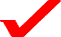 José Pinto